Welcome to Sempre Music Academy. Please complete the following form and return by post or email. A deposit of your yearly fees is required to register and hold your place.Choice of lesson time is given on a first come first served basis. The teacher will try their best to facilitate everyone for their desired time wherever possible.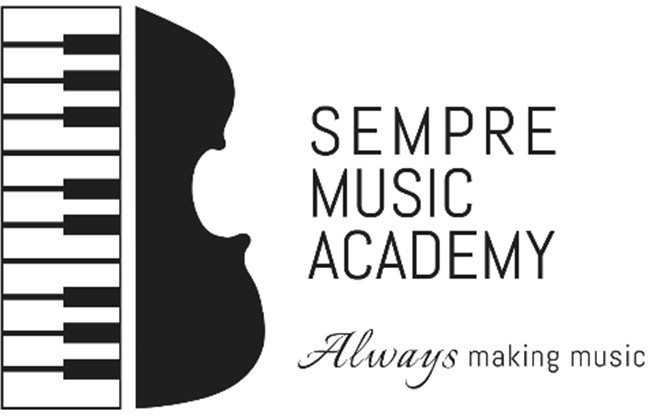 I have read and understand the terms and conditions (below) and agree to comply with the fees and policies outlined.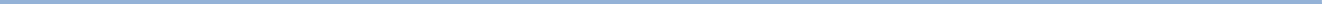 A deposit of yearly fee is due when registering for lessons. Your deposit secures your place. The balance remaining is to be paid to the teacher prior to the commencement of lessons. Payment can be sent via cheque or bank transfer.* 20 mins. lessons are available only to young beginners.Parents will be notified in due time if there are any changes to this schedule or if the teacher must cancel a lesson due to illness or other circumstances.There will be time allocated to theory within each individual lesson.Where the student must miss a lesson, it is up to the discretion of the teacher to make up the lesson time lost. This will be facilitated wherever possible. The teacher must be notified at least 48hrs prior to the lesson if the student will be absent with allowances where there is an emergency or sudden sickness.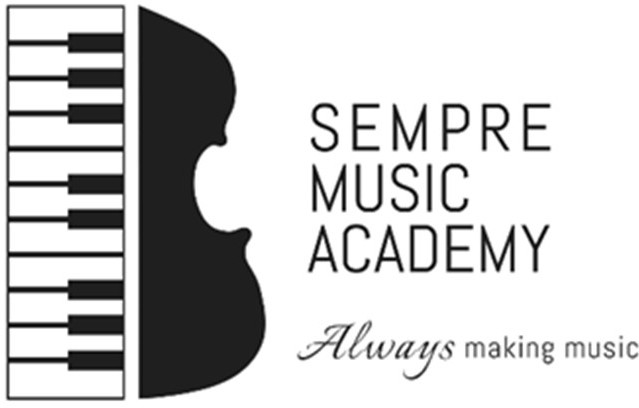 Where the teacher must cancel a lesson, the lesson will be made up at a time that is convenient for the student. In the event that an alternative time cannot be organised, the student will be reimbursed for the lesson missed.Signing the application form also provides permission for the use of photographs or video to be taken and used by the school for the purposes of promoting the school or individual teachers. If you do not want this to happen, please write this on the bottom of the form before you sign it.Payment can either be made in cash, by cheque or by bank transfer. Payment details should be outlined in the email / letter that accompanies this form.InstrumentTeacherPreferred Centre(Tralee, Killarney, Listowel)PreferredDay & TimeLesson Length(20/30/45/60 mins.)